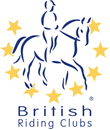 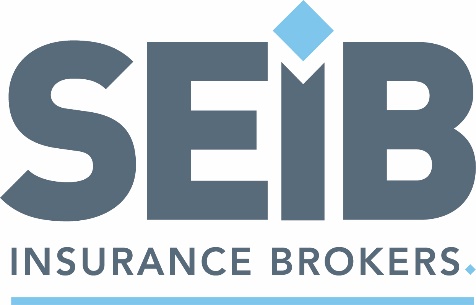 SEIB British Riding ClubsCombined Challenge Area Entry Form 2024Entry DetailsRiding Club:								Area:		Contact Details:Please contact the organiser for entry fees and deadlines.I agree (on behalf of the competing member/s) to be bound by the rules of British Riding Clubs. I also understand that in the unfortunate event of cancellation, refunds will be dealt with in accordance with the current Handbook. I have checked that all horses’ flu vaccinations are correct.It is the Team Manger’s responsibility to gain parental consent for juniors to participate at BRC events.CLASS (Combined Challenge)RIDERHORSEMEMBERSHIP NOSenior Combined ChallengeTeam/Individual1.Senior Combined ChallengeTeam/Individual2.Senior Combined ChallengeTeam/Individual3.Senior Combined ChallengeTeam/Individual4.Junior Combined ChallengeTeam/Individual1.Junior Combined ChallengeTeam/Individual2.Junior Combined ChallengeTeam/Individual3.Junior Combined ChallengeTeam/Individual4.Mixed Combined ChallengeTeam/Individual1.Mixed Combined ChallengeTeam/Individual2.Mixed Combined ChallengeTeam/Individual3.Mixed Combined ChallengeTeam/Individual4.NameAddressDaytime ContactEmail